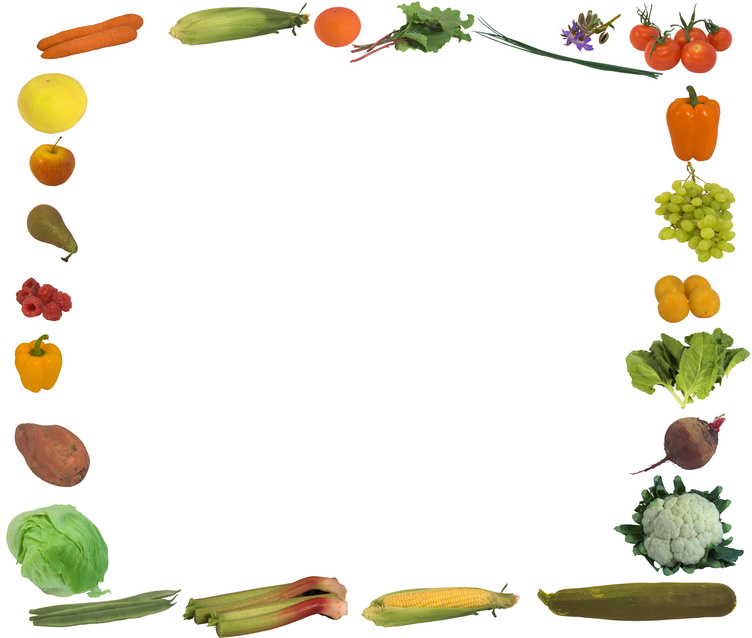 PÄIVÄHOIDON SAPERE HUONEENTAULU:	AIKUINEN PÄÄTTÄÄ MITÄ SYÖDÄÄN JA MILLOIN, 	LAPSI PÄÄTTÄÄ KUINKA PALJON 	LAPSI SAA OTTAA ITSE RUOKAA JA VOIDELLA 	LEIPÄNSÄ AIKUISEN AVUSTUKSELLA	EI OLE PAKKO SYÖDÄ EIKÄ EDES MAISTAA, MUTTA 	KANNUSTAA SAA SENKIN EDESTÄ	JUOMANA MAITO, PIIMÄ TAI VESI	LEIPÄ EI OLE PALKKIO SYÖDYSTÄ RUOASTA	OSALLISTUMINEN LISÄÄ KIINNOSTUSTA RUOKAAN	RUOKAPUHETTA=KESKUSTELUA RUOAN ALKUPERÄSTÄ, 	MAUSTA YMS.	AIKUISEN HYVÄ ESIMERKKI ON TÄRKEÄÄ	SANOTAAN KIITOS JA OLE HYVÄEI MAKEITA JUHLATARJOILUJA     RUOKAILOA KAIKILLE!